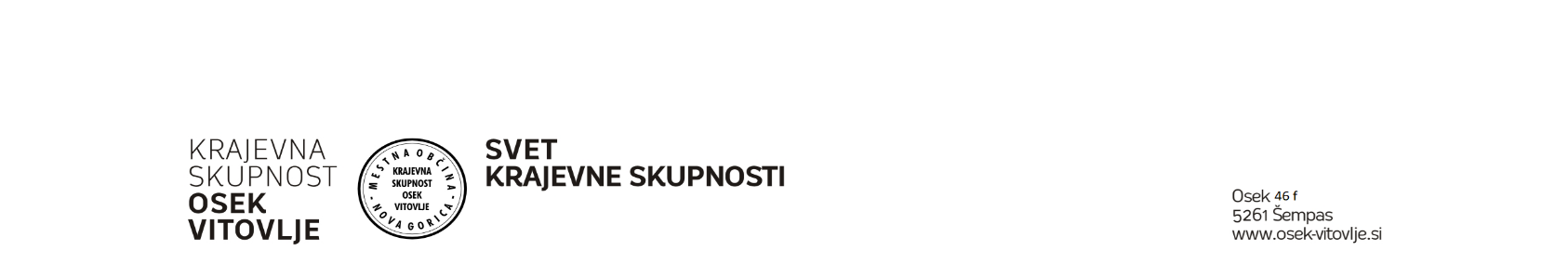 Številka:  1Datum: 25. 02. 2023Z A P I S N I K1.  seje Krajevne skupnosti Osek - Vitovlje, ki je bila dne 16. 2. 2023 v Domu krajanov Osek - Vitovlje, s pričetkom ob  19,30 uri. "Sejo je skladno s 13. členom Odloka o krajevnih skupnostih v Mestni občini Nova Gorica vodil/-a  DOMINIK LIČEN , zadnji izvoljeni predsednik ".Zapisnik je vodil/-a HELENA WINKLER.  Prisotni:  Aneja Ličen, Dominik Ličen, Helena Winkler, Franc Živec, Tanja Rijavec, Anej PeršičOdsotni: Ambrož VrtovecNa seji so bili prisotni tudi:Marko Kompara, predsednik KTD VitovljeBogdan Vrtovec, predsednik KTD OsekSlavko RemecGabrijel Cizera, rajonski policistDnevni red:  1.	pregled in potrditev zapisnika prejšnje seje 2.	poročilo za leto 2022 – računovodstvo KS3.	priprava seznama projektov v KS4. 	prijava krajanov5.	stanje projektov in nedokončana dela: varna pot v šolo, požarna pot,…6.	problematika hrupa – Dom krajanov Osek - Vitovlje7.	sprememba kontejnerskega mesta pri Gostilni Olga8.	odprava napak pri domu krajanov Osek – Vitovlje9. 	ureditev vodnega režima ob poti na Visoko in podaljšanje popusta na Ovčjem placu10. 	spletna stran KS11. 	pobude, mnenja, predlogi12. 	prošnje in pritožbe13. 	drugo …Ad 1)Sprejmemo zapisnik konstitutivne seje. Ad 2)Dominik L. poroča o računovodskem stanju. Na računu je ostalo 1000€ na postavki za delovanje. Kobalu smo plačali 9.000€, za plačilo ostane še cca 30.000€. Ad 3)Predsednika obeh društev, Osek in Vitovlje, sta predstavila seznam projektov, ki bi jih želela izpeljati v prihajajočem letu.Predloge projektov za Vitovlje je predstavil Marko Kompara:Ureditev luči nad kontejnerskim mestom na prireditvenem prostoruUreditev pitne vode na prireditvenem prostoru (predlog ureditve vodovodnega omrežja od spomenika do prireditvenega prostora, t.j. cca 500m; v prihodnosti gre lahko omrežje do zaselka Užiče)Ureditev sanitarij s tušem – potrebna ureditev zaradi organizacije nogometnih turnirjev na športnem igrišču.Zapiranje montažnih barak – zapiranje znotraj barak, zaradi težav z glodalciNabava in montaža 3 reflektorjev nad igriščem – uporaba med turnirjemUrejanje zidu – od spomenika proti športnemu igrišču se podira zid na katerem poteka kategorizirana cestaPostavitev usmerjevalnih tabel na športnem igrišču, pri Malovšču… (za znamenitosti, hribe, parkirišča,…)Marko Kompara zaključi z dejstvom, da je KTD Vitovlje sofinanciralo 2 projekta iz participativnega proračuna. Predloge projektov za Osek je predstavil Bogdan Vrtovec:Urejanje okolice doma krajanov (ureditev travnika, ograja ob cesti)Napis na domu krajanovUrejanje Oseških gasRešitev situacije s propadajočimi hišami - v starem mestnem jedru Oseka je veliko starih hiš, ki propadajo. Hiše imajo po več lastnikov. Izvedba delavnic za izdelavo suhega ziduIzvedba obeležja za 150 letnico od ustanovitve OŠ v Oseku – slike o OŠ bi izobesili na stene v Domu krajanovUsmerjevalne table do doma krajanovAd 4)Pogovarjali smo se o prijavah krajanov:Prejeli smo prijave krajanov zaradi žive meje na vhodu na glavno cesto v Vitovljah, ki vpliva na preglednostDobili smo prošnjo za ureditev ceste od Osek 89 do vodohrama. Tanja R. prebere prošnjo. Zadevo smo uredili.Prejeli smo žaljiv e-mail s strani Nataše Konc Lorenzutti glede novega kontejnerskega otoka v Oseku. Na Zavodu za kulturno dediščino se je pozanimala, če imamo dovoljenje za poseg v kulturno dediščino; pri izvedbi kontejnerskega mesta kapelica ni bila dotaknjena. Dominik L. pove, da bi kakršnakoli nestrinjanja morala biti podana pred samo izvedbo, ne sedaj, ko je že narejeno. Delni investitor kontejnerskega mesta je MONG, delni je KS. Sklenemo, da govorimo s Simonom Kerševanom če skupaj dobimo drugo lokacijo. Problem je, ker je vse kmetijsko in tudi Komunala soglasja za drugo lokacijo nebo dala. Prišli smo na idejo za organizacijo Zbora krajanov Osek Vitovlje. Zbora bi se udeležila po 1 oseba iz vsake hiše. Srečanje bi snemali zvočno (potrebno se je pozanimat kako je z dovoljenji)Sklep: sprejmemo sklep, da se Zbor organizira. Pripravimo par projektov. Ad 5)Dominik L. z razočaranjem pove, da je projekt Varna pot v šolo v predalu na MONG. Projekt je na proračunu za odkup zemljišč, zadeva pa ni prišla do točke zasnove, niti nikjer ni zabeleženo, da se bo širilo pot za namen projekta. Dominik L. pove, da je prioriteta:Izdelava mulde na relaciji Badaliči – DolenjeUreditev bankine pri Vili Vitovlje – lastnik je Bogomir Velikonja, ki potrebuje dopis, da se mu zagotovi, da potem ko se bankino uredi, parcelo kjer je urejena bankina odkupi občina. Bogomir bo vložil vlogo. Ad 6)Dominik pove za problematiko hrupa, ki prihaja iz Doma krajanov ob vikendih, ko so prostori v najemu za rojstnodnevne zabave. Sklep: Aneja L. pripravi dokument, ki ga stranka podpiše pri najemu prostorov Doma krajanov. S podpisom stranka prevzame vso odgovornost v primeru kršitve nočnega miru.  Ad 7)Dominik L. pove za spremembo kontejnerskega mesta pri Gostilni pri Olgi. Kobal je dal soglasje za novo kontejnersko mesto – vrt nasproti gostilne, parcelna št. 2171/2.Darja Kuštrin bi rada sodelovala pri postavitvi kontejnerskega mesta, z namenom, da ne bi oviralo gostov Gostilne pri Olgi.  Ad 8)Dominik L. pove, da je odprava napak na Domu krajanov na mrtvi točki. Izpostavil bo na sestanku z županom MONG v Šempasu (na OŠ Šempas sestanek zaradi dograditve razredov)Ad 9)Ureditev vodnega režima ob poti na Visoko in podaljšanje propusta na Ovčjem placu, poiskati je potrebno ustreznega izvajalca. Franko Živec prevzame zadevo. Ad 10)Urejanje zadeve s spletno stranjo prevzame Ambrož V. Aneja L. vpraša če lahko spletno gostovanje Hitrost ureja strežnik. Ad 11)Pobude, mnenja, predlogi:Razpravljali smo o pobudi za uporabo mrliške vežice pri sv. Luciji – pogreb v vežici, pogrebna maša posebej. Sklenemo, da vse prošnje in prijave, ki jih dobivamo že več let, naslovimo na MONG in opremimo s slikamiAd 12)Prošnje in pritožbe:Prejeli smo prošnjo vaščanov Oseka za umik sedežne garniture pri hišni številki Osek 57. Lastnik nepremičnine je sedežno garnituro postavil na cesto in tako povzročil probleme pri srečevanju vozil. Sklep: lastnika opozorimo, v nadaljevanju obvestimo za to pristojne organe. Prejeli smo prošnjo Društva upokojencev Šempas – prosijo za finančno pomoč.Sklep: Odobrimo sodelovanje KS Osek-Vitovlje na prireditvi v znesku 150€.Ad 13)Anej P. opozori na OPN za gradbene parcele v Vitovljah. Bogdan V. pove, da je zadevo preveril in da naj bi pregledali vse vloge, oddane do leta 2013. Odobritev gradbenih dovoljenj se vleče predolgo. Želimo si sestanek z županom in podžupanomBogdan V. opozori na spiranje šudra pod žegnom v Oseku – iz glavne ceste 100m navznoter proti OsekuAnej P. predstavi dogodek DECIBELga Vitovlje Vol. 2 – akustični koncert z Nino Pušlar in prosi KS za pomoč (izposoja stolov in finančna pomoč). Sklep: odobrimo.Posekati je potrebno vse veje po vaseh in ureditev zaraščenosti cestiščaRajonski policist Gabrijel Cizera prebere poročilo: največ kaznivih dejanj se dogaja na območju Kromberk – Loke, malo manj na območju Pristava, Rožna Dolina Ajševica. V letu 2022 je bilo 267 kaznivih dejanj od tega 23 vlomov (večina novejše hiše v Kromberku). Na celotnem območju Nove Gorice je bilo skupno 1000 kaznivih dejanj, četrtina v našem območju. Sejo smo zaključili ob 22.30.Zapisala:  Helena Winkler                          		Predsednik KS Osek-Vitovlje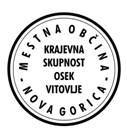 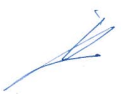              Dominik Ličen                                                                                                            